GWENT FEDERATION OF YOUNG FARMERS’ CLUBSPresident : Mr Alun Morgan   Chairman : Miss Abbie Williams  Organiser: Mrs Jemma RodgersYFC Office,                                                                                                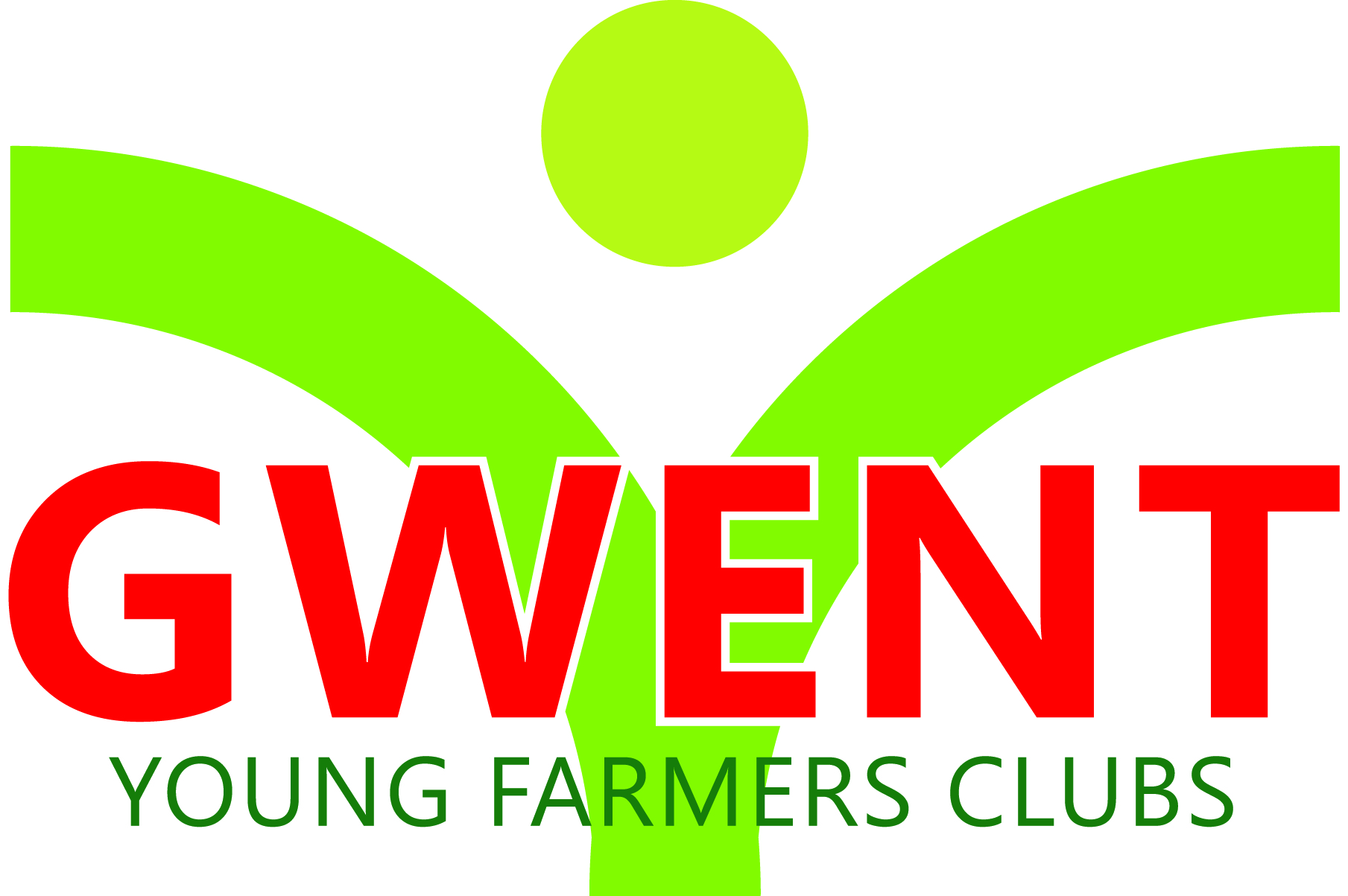 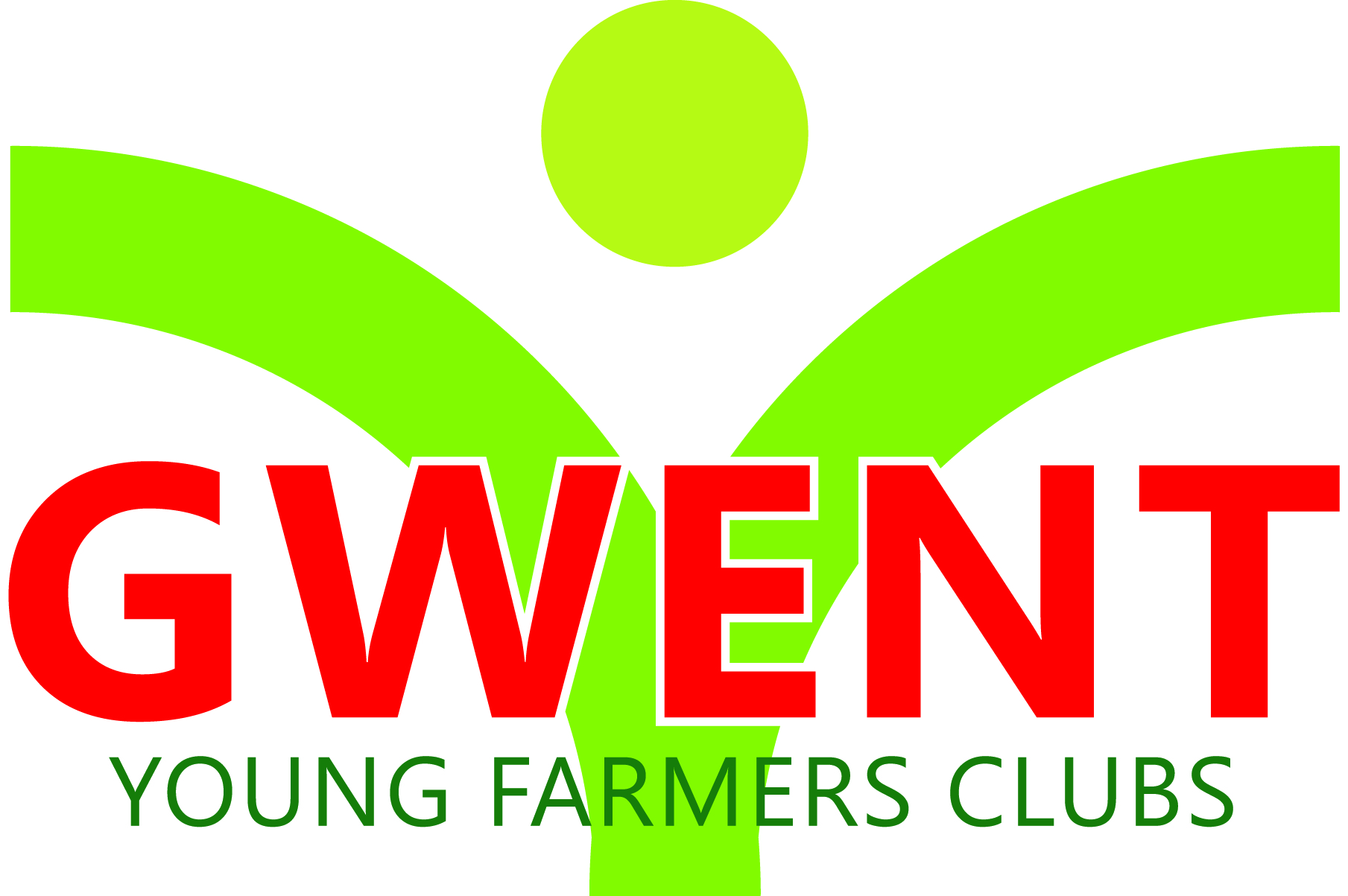 Coleg Gwent, Usk Campus, Usk, Monmouthshire, NP15 1XJ. Tel :01291 672602 gwent@yfc-wales.org.ukwww.gwentyfc.co.uk									                      Monday, 24 May 2021	Dear Member,The next meeting of the Competitions & Executive Committee will take place on Monday 24th May 2021 at 8.00pm on zoom.Please make sure that all your Club Representatives are aware of the meeting, and that you have discussed the points on the Agenda, and that your Club views are put forward. Further copies of the agenda will be available on the night.Yours faithfullyAbbie WilliamsCounty ChairmanAGENDAApologiesMinutes: to receive minutes of the last meeting held on Monday 26th April 2021 (22/co/21 – 32/co/21)Matters Arising CorrespondenceReview of past 4 weeksUpdate from Wales/NFYFC meetingsCompetition’s calendarHighland cattle 25th April - virtualSheep shearing/wool handling 4th JuneTexels 8th JuneTOW 17th & 18th JuneRally 26th JuneCOVID UpdateWellyPresidents PartyBillsProposal from management meetingAOBNext meeting 28th June 2021